Convention de prêt de matériel
TAPIS JUDO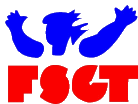 Entre Madame POTIER Christine Trésorière du Comité du Nord F.S.G.T.etMonsieur/Madame   …………………………………………………………………………………….Licence N° ……………………….Représentant du club de ………………………………………………………………………………Il a été convenu ce qui suit :Article 1 :Le comité nord de la F.S.G.T. met à disposition du club  ci-dessus nommé, le matériel décrit à l’article 2Pour une durée de : ……………………………….A compter du  ………………………………………..Article 2 :Le matériel emprunté se décompose comme suit :En chiffre (et en lettres)……………………………………………………………………………………. Tapis  de judo Article 3 :Une caution de deux mille euros (1 000,00 €), est déposée par le club pour palier à toute détérioration, perte ou vol.Prise en compte du matériel la veille de la manifestation (				),            soit le		à       hRetour du matériel le lendemain de la manifestation (				),	soit le		à       hPrendre rendez-vous pour la prise en compte et le retour du matériel.Article 4 :Propriété du matériel prêté :La F.S.G.T.  reste propriétaire du matériel prêté.Le représentant s’interdit de faire disparaître ou de masquer les numéros d’identification apposés sur le bien prêtéArticle 5 :L’emprunteur s’engage à :A faire fonctionner le matériel dans des conditions normales d’utilisation. (Pas sous la pluie)A ne pas apporter de modification physique au matériel prêté.Ne pas laisser le matériel sans surveillance.Le club s’engage à :Prendre en charge les frais occasionnés par le vol, la perte, la détérioration du matériel.En cas de perte totale, la valeur de référence est fixée au montant de la caution.Article 6 :Pendant toute la durée du prêt du matériel, l’emprunteur s’engage à l’utiliser ce matériel exclusivement dans le cadre de ses activités F.S.G.T.Le matériel reste, à tout moment, à la disposition du Comité du Nord de la F.S.G.T. pour ses activités.Fait en 2 exemplaires, à Valenciennes le ………………	Caution déposée : Mille euros -  Chèque N° : ……………..							Paiement : …………………… euros       -  Chèque N° : ……………..Madame POTIER			 			……………………………………………………….		Trésorière F.S.G.T.						………………………………………………Page 1